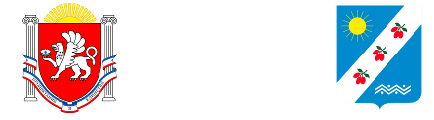 297571, Республика Крым, Симферопольский район, с. Доброе, ул. 40 лет Победы, 11телефон/факс + 797889535353, e-mail: info@sovet-dobroe.orgПОСТАНОВЛЕНИЕ__ ________ 2023 года										№ ____Об утверждении Порядка организации парковок (парковочных мест) для легковых такси в местах повышенного спроса на перевозки пассажиров и багажа, предоставление мест для стоянки легковых такси на парковках общего пользования, организация при перевозках легковым такси посадки и (или) высадки пассажиров, в том числе пассажиров из числа инвалидов, на участках улично-дорожной сети, расположенных в зонах жилой застройки, у аэропортов, железнодорожных вокзалов, автовокзалов (автостанций), объектов культуры, медицинских организаций и других объектов, расположенных на территории Добровского сельского поселения Симферопольского района Республики КрымВ соответствии с Федеральным законом Российской Федерации от 06 октября 2003 года № 131-ФЗ «Об общих принципах организации местного самоуправления в Российской Федерации», Федеральным законом Российской Федерации от 29 декабря 2022 № 580 -ФЗ «Об организации перевозок пассажиров и багажа легковым такси в Российской Федерации», Федеральным законом Российской Федерации от 08 ноября 2007 года № 257-ФЗ «Об автомобильных дорогах и о дорожной деятельности в Российской Федерации и о внесении изменений в отдельные законодательные акты Российской Федерации», Федеральным законом Российской Федерации от 10 декабря 1995 года № 196-ФЗ «О безопасности дорожного движения», Градостроительным кодексом Российской Федерации, Законом Республики Крым от 13 мая 2015 года № 97-ЗРК/2015 «Об организации транспортного обслуживания населения легковыми такси в Республике Крым», рассмотрев письмо заместителя главы администрации Симферопольского района Республики Крым от 06 июля 2023 года № 03/1132/8, руководствуясь Уставом муниципального образования Добровское сельское поселение Симферопольского района Республики Крым, администрация Добровского сельского поселения Симферопольского района Республики КрымПОСТАНОВЛЯЕТ:1. Утвердить Порядок организации парковок (парковочных мест) для легковых такси в местах повышенного спроса на перевозки пассажиров и багажа, предоставление мест для стоянки легковых такси на парковках общего пользования, организация при перевозках легковым такси посадки и (или) высадки пассажиров, в том числе пассажиров из числа инвалидов, на участках улично-дорожной сети, расположенных в зонах жилой застройки, у аэропортов, железнодорожных вокзалов, автовокзалов (автостанций), объектов культуры, медицинских организаций и других объектов, расположенных на территории Добровского сельского поселения Симферопольского района Республики Крым, согласно приложению № 1 к настоящему постановлению.2. Утвердить Реестр мест стоянок легковых автомобилей такси для ожидания пассажиров на территории Добровского сельского поселения Симферопольского района Республики Крым, согласно приложению № 2 к настоящему постановлению.3. Организациям и индивидуальным предпринимателям, осуществляющим перевозку пассажиров легковыми автомобилями такси, использовать отведенные места стоянки такси для ожидания пассажиров согласно Реестру, указанному в пункте 2 настоящего постановления.4. Обнародовать настоящее постановление путем размещения на информационном стенде администрации Добровского сельского поселения Симферопольского района Республики Крым, расположенном по адресу: Республика Крым, Симферопольский район, с. Доброе, ул. 40 лет Победы, д. 11 и на сайте Добровского сельского поселения Симферопольского района Республики Крым в сети Интернет (https://sovet-dobroe.ru/postanovleniya-administratsii/).5. Настоящее постановление вступает в силу с момента обнародования.6. Контроль за выполнением настоящего постановления оставляю за собой.ВрИО Главы администрацииДобровского сельского поселения				С.К. ФеодоридиПриложение № 1к постановлению администрации Добровского сельского поселения Симферопольского района Республики Крым от ___ _____ 2023 года № ___Порядок организации парковок (парковочных мест) для легковых такси в местах повышенного спроса на перевозки пассажиров и багажа, предоставление мест для стоянки легковых такси на парковках общего пользования, организация при перевозках легковым такси посадки и (или) высадки пассажиров, в том числе пассажиров из числа инвалидов, на участках улично-дорожной сети, расположенных в зонах жилой застройки, у аэропортов, железнодорожных вокзалов, автовокзалов (автостанций), объектов культуры, медицинских организаций и других объектов, расположенных на территории Добровского сельского поселения Симферопольского района Республики КрымРаздел I. Общие положения1.1. Порядок организации парковок (парковочных мест) для легковых такси в местах повышенного спроса на перевозки пассажиров и багажа, предоставление мест для стоянки легковых такси на парковках общего пользования, организация при перевозках легковым такси посадки и (или) высадки пассажиров, в том числе пассажиров из числа инвалидов, на участках улично-дорожной сети, расположенных в зонах жилой застройки, у аэропортов, железнодорожных вокзалов, автовокзалов (автостанций), объектов культуры, медицинских организаций и других объектов, расположенных на территории Добровского сельского поселения Симферопольского района Республики (далее – Порядок) устанавливает требования к созданию и использованию парковок (парковочных мест), для легковых такси в местах повышенного спроса на перевозки пассажиров и багажа, предоставление мест для стоянки легковых такси на парковках общего пользования, организацию при перевозках легковым такси посадки и (или) высадки пассажиров, в том числе пассажиров из числа инвалидов, на участках улично-дорожной сети, расположенных в зонах жилой застройки, объектов культуры, медицинских организаций и других объектов, расположенных на территории Добровского сельского поселения Симферопольского района Республики Крым (далее - парковка).1.2. В настоящем Порядке используются следующие термины и понятия:- водитель легкового автомобиля такси — лицо, управляющее легковым автомобилем такси, имеющее необходимые документы на право его управления и принимающее непосредственное участие в перевозке пассажиров, багажа с соблюдением правил дорожного движения Российской Федерации;- легковой автомобиль такси — легковой автомобиль для перевозки пассажиров и багажа с оплатой по тарифу, оборудованный специальными опознавательными знаками и устройством; в качестве легкового автомобиля такси может использоваться транспортное средство отечественного или зарубежного производства, имеющее не более 8 посадочных мест помимо сидения водителя, осуществляющее перевозку пассажиров и багажа;- пассажир — физическое лицо, перевозка которого транспортным средством осуществляется на основании устного договора или по заказу;- перевозчик — юридическое лицо, индивидуальный предприниматель, оказывающий услуги по перевозке пассажиров и багажа легковыми автомобилями такси;- стоянка легковых автомобилей такси — площадка, оборудованная в соответствии с установленными требованиями и предназначенная для стоянки легковых автомобилей такси, а также для осуществления посадки (высадки) пассажиров, погрузки (выгрузки) багажа.Раздел II. Организация и использование парковочных мест легковых автомобилей такси2.1. Парковочные места легковых автомобилей такси создаются в целях организации безопасности дорожного движения и упорядочивания мест дислокации легковых автомобилей такси при ожидании пассажиров, регулирования процесса посадки (высадки) пассажиров в легковые автомобили такси, пресечения перевозок с нарушением требований действующего законодательства Российской Федерации.2.2. Проектирование, строительство, реконструкция, ремонт и содержание парковочных мест легкового автомобиля такси осуществляется с соблюдением требований законодательства, государственных строительных норм, стандартов, технических условий, других нормативных документов и настоящего Порядка.2.3. Размещение парковочных мест легковых автомобилей такси организуется в местах, указанных в Реестре мест стоянок легковых автомобилей такси для ожидания пассажиров на территории Добровского сельского поселения Симферопольского района Республики Крым. Парковочные места легковых автомобилей такси размещаются на землях общего пользования, свободных от прав третьих лиц, в соответствии с требованиями правил дорожного движения Российской Федерации.2.4. К территории парковочных мест легковых автомобилей такси относится весь участок улично-дорожной сети, обозначенный соответствующими дорожными знаками и разметкой. Размещение парковочных мест легковых автомобилей такси не должно создавать помех для движения, остановки и стоянки другого вида транспорта.2.5. Парковочные места легковых автомобилей такси оборудуются в соответствии с требованиями ГОСТ Р 58287-2018 «Отличительные знаки и информационное обеспечение подвижного состава пассажирского наземного транспорта, остановочных пунктов и пассажирских станций». Охрана автотранспортных средств на парковочных местах легковых автомобилей такси не производится. Парковочные места легковых автомобилей такси на территории Добровского сельского поселения Симферопольского района Республики Крым работают круглосуточно. 2.6. Водители легковых автомобилей такси, осуществляющие перевозку пассажиров и багажа на территории Добровского сельского поселения Симферопольского района Республики Крым, имеют право на парковочных местах легковых автомобилей такси в порядке общей очереди производить высадку (посадку) пассажиров, выгрузку (погрузку) багажа. Доступ водителей легковых автомобилей такси к пользованию парковочными местами является свободным и не зависит от принадлежности водителя к какой-либо определенной службе такси. Плата за пользование парковочными местами не взимается.2.7. Водители автотранспортных средств, находящиеся на парковочных местах, обязаны: - соблюдать настоящие Правила;- устанавливать автотранспортные средства на территории парковочных мест легковых автомобилей такси в строго определенных местах, в соответствии со знаком дорожного движения и дорожной разметкой;- автотранспортные средства не должны создавать помех для движения и стоянки других видов транспорта;- поддерживать санитарное состояние стоянок в соответствии с требованиями действующего законодательства и нормативными правовыми актами Добровского сельского поселения Симферопольского района Республики Крым.2.8. Перевозчики вправе, по согласованию с администрацией Добровского сельского поселения Симферопольского района Республики Крым, оборудовать стоянки легковых такси соответствующими информационными указателями, а также за собственный счет производить улучшение оборудования стоянки легковых такси.Раздел III Порядок организации контроля за использованием парковочных мест легковых автомобилей такси3.1. Контроль за соблюдением настоящих Правил на парковочных местах легковых автомобилей такси осуществляется администрацией Добровского сельского поселения Симферопольского района Республики Крым путем проведения проверок в пределах предоставленных полномочий.3.2. Юридические и физические лица за нарушение настоящих Правил несут ответственность, предусмотренную законодательством Российской Федерации.Приложение № 2к постановлению администрации Добровского сельского поселения Симферопольского района Республики Крым от ___ _____ 2023 года № ___Реестрмест стоянок легковых автомобилей такси для ожидания пассажиров на территории Добровского сельского поселения Симферопольского района Республики КрымАДМIНIСТРАЦIЯДОБРIВСЬКОГО СIЛЬCЬКОГО ПОСЕЛЕННЯ СIМФЕРОПОЛЬСЬКОГО РАЙОНУРЕСПУБЛIКИ КРИМ АДМИНИСТРАЦИЯДОБРОВСКОГО СЕЛЬСКОГО ПОСЕЛЕНИЯСИМФЕРОПОЛЬСКОГО РАЙОНАРЕСПУБЛИКИ КРЫМКЪЫРЫМ ДЖУМХУРИЕТИ СИМФЕРОПОЛЬ БОЛЮГИ ДОБРОЕ КОЙКЪАСАБАСЫНЫНЪ ИДАРЕСИ№ п/пАдрес стоянки легковых таксиКоличество размещаемых транспортных средств